 LEDBURY TOWN COUNCIL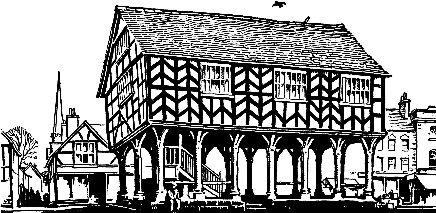 TOWN COUNCIL OFFICES, CHURCH STREET, LEDBURYHEREFORDSHIRE HR8 1DH.  Tel. (01531) 632306Email: clerk@ledburytowncouncil.gov.uk      Website: www.ledburytowncouncil.gov.uk5 October 2022TO: 	Councillors Chowns, Howells, Morris & Shields (Chair)	Al BraithwaiteDear Member You are invited to attend a meeting of the Climate Change Working Party on Wednesday, 12 October 2022 at 6.10pm at Ledbury Town Council Offices, Church Lane, Ledbury, for the purpose of transacting the business set out below.Yours faithfullyAngela Price A G E N D A Apologies for absence2	Declarations of Interest						To receive declarations of interest and written requests for dispensations(Members are invited to declare disclosable pecuniary interests and other interests in items on the agenda as required by Ledbury Town Council’s Code of Conduct for Members and by the Localism Act 2011)(Note: Members seeking advice on this item are asked to contact the Monitoring Office at least 72 hours prior to the meeting)3	Terms of Reference					(Pages 209 - 210)4	Election of non-council members to the Climate Change Working Party5	To receive and note the minutes of the Climate Change Working Party held on 10 August 2022.						(Pages 211 - 214)6	Plan of Action – Develop programme of works	(Pages 215 – 216 )7	Date of Next MeetingsMembers agree to hold the Climate Change Working Party on the following dates:Wednesday, 7 December 2022 – 6.10pmWednesday, 8 February 2023 – 6.10pmWednesday, 5 April 2023 – 6.10pmFILMING AND RECORDING OF COUNCIL MEETINGSMembers of the public are permitted to file or record meetings to which they are permitted access, in a non-disruptive manner.  Whilst those attending are deemed to have consented to the filming, recording or broadcasting of meetings, those exercising the rights to film, record and broadcast must respect the rights of other people attending under the Data Protection Act 1998.